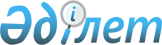 О внесении изменения и дополнений в решение Астраханского районного 
маслихата от 20 апреля 2012 года № 5С-4-3 "Об утверждении Правил предоставления жилищной помощи малообеспеченным семьям (гражданам) проживающих в Астраханском районе"
					
			Утративший силу
			
			
		
					Решение Астраханского районного маслихата Акмолинской области от 27 ноября 2012 года № 5С-10-5. Зарегистрировано Департаментом юстиции Акмолинской области 20 декабря 2012 года № 3549. Утратило силу решением Астраханского районного маслихата Акмолинской области от 29 марта 2013 года № 5С-14-7      Сноска. Утратило силу решением Астраханского районного маслихата Акмолинской области от 29.03.2013 № 5С-14-7 (вводится в действие со дня официального опубликования).      Примечание РЦПИ:

      В тексте сохранена авторская орфография и пунктуация.

      В соответствии со статьей 6 Закона Республики Казахстан от 23 января 2001 года «О местном государственном управлении и самоуправлении в Республике Казахстан», статьей 97 Закона Республики Казахстан от 16 апреля 1997 года «О жилищных отношениях», Постановлением Правительства Республики Казахстан от 30 декабря 2009 года № 2314 «Об утверждении Правил предоставления жилищной помощи», Астраханский районный маслихат РЕШИЛ:



      1. Внести в решение Астраханского районного маслихата «Об утверждении Правил предоставления жилищной помощи малообеспеченным семьям (гражданам) проживающих в Астраханском районе» от 20 апреля 2012 года № 5С-4-3 (зарегистрировано в Реестре государственной регистрации нормативных правовых актов за № 1-6-174, опубликовано 1 июня 2012 года в районной газете «Маяк») следующие изменение и дополнения:



      в Правилах предоставления жилищной помощи малообеспеченным семьям (гражданам), проживающим в Астраханском районе, утвержденных указанным решением:



      пункт 1 главы 1 дополнить абзацем следующего содержания:

      «стоимости однофазного счетчика электрической энергии с классом точности не ниже 1 с дифференцированным учетом и контролем расхода электроэнергии по времени суток проживающим в приватизированных жилых помещениях (квартирах), индивидуальном жилом доме.»;



      пункт 2 изложить в новой редакции:

      «2. Расходы малообеспеченных семей (граждан), принимаемые к исчислению жилищной помощи, определяются как сумма расходов по каждому из вышеуказанных направлений.

      Жилищная помощь определяется как разница между суммой оплаты расходов на содержание жилого дома (жилого здания), потребление коммунальных услуг и услуг связи в части увеличения абонентской платы за телефон, подключенный к сети телекоммуникаций, арендной платы за пользование жилищем, арендованным местным исполнительным органом в частном жилищном фонде, стоимости однофазного счетчика электрической энергии с классом точности не ниже 1 с дифференцированным учетом и контролем расхода электроэнергии по времени суток проживающим в приватизированных жилых помещениях (квартирах), индивидуальном жилом доме, в пределах норм и предельно допустимого уровня расходов семьи (граждан) на эти цели.

      Жилищная помощь оказывается по предъявленным поставщиками счетам на оплату коммунальных услуг на содержание жилого дома (жилого здания) согласно смете, определяющей размер ежемесячных и целевых взносов, на содержание жилого дома (жилого здания), а также счету на оплату стоимости однофазного счетчика электрической энергии с классом точности не ниже 1 с дифференцированным учетом и контролем расхода электроэнергии по времени суток, устанавливаемого взамен однофазного счетчика электрической энергии с классом точности 2,5, находящегося в использовании в приватизированных жилых помещениях (квартирах), индивидуальном жилом доме, за счет бюджетных средств лицам, постоянно проживающим в данной местности.

      Доля предельно допустимых расходов на оплату содержания жилища и потребления коммунальных услуг устанавливается в размере 10 % к совокупному доходу семьи.»;



      пункт 10 дополнить подпунктом 7) следующего содержания:

      «7) квитанция-счет стоимости однофазного счетчика электрической энергии с классом точности не ниже 1 с дифференцированным учетом и контролем расхода электроэнергии по времени суток проживающим в приватизированных жилых помещениях (квартирах), индивидуальном жилом доме.».



      2. Настоящее решение вступает в силу со дня государственной регистрации в Департаменте юстиции Акмолинской области и вводится в действие со дня официального опубликования.      Председатель

      сессии Астраханского

      районного маслихата                        В.Быстрицкая      Секретарь Астраханского

      районного маслихата                        В.Собеский      «СОГЛАСОВАНО»      Аким Астраханского района                  Т.Ерсеитов
					© 2012. РГП на ПХВ «Институт законодательства и правовой информации Республики Казахстан» Министерства юстиции Республики Казахстан
				